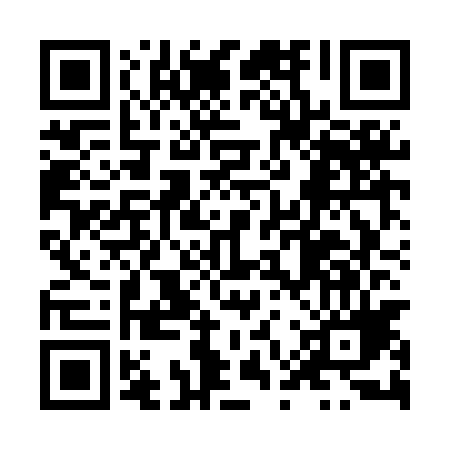 Prayer times for Kreznica Okragla, PolandMon 1 Apr 2024 - Tue 30 Apr 2024High Latitude Method: Angle Based RulePrayer Calculation Method: Muslim World LeagueAsar Calculation Method: HanafiPrayer times provided by https://www.salahtimes.comDateDayFajrSunriseDhuhrAsrMaghribIsha1Mon4:086:0612:355:027:058:552Tue4:066:0412:345:037:068:573Wed4:036:0112:345:047:088:594Thu4:005:5912:345:067:109:015Fri3:575:5712:345:077:119:046Sat3:545:5512:335:087:139:067Sun3:515:5312:335:097:149:088Mon3:485:5012:335:107:169:109Tue3:455:4812:325:117:189:1310Wed3:435:4612:325:137:199:1511Thu3:405:4412:325:147:219:1712Fri3:375:4212:325:157:239:2013Sat3:345:3912:315:167:249:2214Sun3:315:3712:315:177:269:2515Mon3:285:3512:315:187:289:2716Tue3:255:3312:315:197:299:3017Wed3:225:3112:305:207:319:3218Thu3:185:2912:305:217:339:3519Fri3:155:2712:305:227:349:3720Sat3:125:2512:305:247:369:4021Sun3:095:2312:305:257:379:4222Mon3:065:2112:295:267:399:4523Tue3:035:1912:295:277:419:4824Wed2:595:1712:295:287:429:5025Thu2:565:1512:295:297:449:5326Fri2:535:1312:295:307:469:5627Sat2:505:1112:295:317:479:5928Sun2:465:0912:285:327:4910:0229Mon2:435:0712:285:337:5110:0430Tue2:395:0512:285:347:5210:07